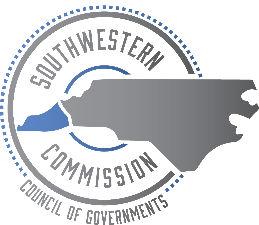 HOME-ARP Letter of Interest and Request for QualificationsPlease select all that apply to the Organization/Agency:   Agency/Organization is a 501c3 or unit of government.  Agency/Organization will accept referral /participate in the designated referral method(s). Agency/ Organization can meet all reporting requirements under HOME-ARP. Agency/ Organization will hold minimum insurance requirements. Agency/ Organization has no overdue tax debts. Agency/ Organization has Financial Policy and Procurement Standards. Agency/ Organization has a current Conflict of Interest Policy that meets HUD requirements. Agency/ Organization has a current Language Access Policy/Limited English Proficiency Policy. Agency/ Organization has an Anti-Discrimination Policy. Agency/ Organization has a Drug-Free Workplace Policy. Agency/ Organization has an Environmental Tobacco Smoke-Free Policy. Agency/ Organization has an Equal Access Policy. Agency/ Organization has a Fair Housing Policy. Agency/ Organization can meet the Lead-Safe Housing Rule requirements. Agency/ Organization has a Faith-Based Activities Policy. Agency/ Organization has a Termination of Assistance Policy for Program Participants. Agency/ Organization has a Confidential and Record Retention Policy.All information provided is true and current and the Letter of Interest and Request for Qualification submittal has been reviewed and approved by the appropriate organizational authorities.__     ____________________________________________Authorized Signing Official (Print Name)___________________________________________________Authorizing Signing Official (Signature)      	    DateAn Agency or Organization may complete and submit an electronic copy of the Letter of Interest and Request for Qualifications submittal via email to caroline@regiona.org on or before Monday, February 6, 2023 by 5:00 pm., with no additional information or attachments. This Letter of Interest and Request for Qualifications submittal is for informational purposes only and not part of a funding or application process. Submittals may also be delivered in person or mailed to:Caroline LaFrienierSenior Project ManagerSouthwestern Commission125 Bonnie LaneSylva, NC 28779828-586-1962 (x218)Agency/Organization NamePrimary Contact (Name, Email, Phone)Alternate Contact (Name, Email, Phone)Please provide your Agency/Organization’s mission. (Limit 500 characters)What county(s) is your Agency/Organization currently providing services?Please select the county(s) your Agency/Organization is interested in providing Supportive Services.Please select the county(s) your Agency/Organization is interested in providing Supportive Services.Please select the county(s) your Agency/Organization is interested in providing Supportive Services.Please select the county(s) your Agency/Organization is interested in providing Supportive Services.ClayGrahamHaywoodJacksonMaconSwainPlease select all the HOME-ARP Qualifying Populations your Agency/Organization may serve under Supportive Services activities. (See Appendix A for full definitions)Please select all the HOME-ARP Qualifying Populations your Agency/Organization may serve under Supportive Services activities. (See Appendix A for full definitions)Please select all the HOME-ARP Qualifying Populations your Agency/Organization may serve under Supportive Services activities. (See Appendix A for full definitions)Please select all the HOME-ARP Qualifying Populations your Agency/Organization may serve under Supportive Services activities. (See Appendix A for full definitions)HomelessAt Risk of HomelessnessFleeing, or Attempting to Flee, Domestic Violence, Dating Violence, Sexual Assault, Stalking, or Human TraffickingOther populations requiring services or housing assistance to prevent homelessness and other populations at greatest risk of housing instabilityPlease select all the Supportive Services your Agency/Organization may provide with HOME-ARP funding.(See Appendix B for details on eligible costs/activities)Please select all the Supportive Services your Agency/Organization may provide with HOME-ARP funding.(See Appendix B for details on eligible costs/activities)Please select all the Supportive Services your Agency/Organization may provide with HOME-ARP funding.(See Appendix B for details on eligible costs/activities)Please select all the Supportive Services your Agency/Organization may provide with HOME-ARP funding.(See Appendix B for details on eligible costs/activities)Financial Assistance (rental application fees, security/utility deposits, utility payments, moving costs, first/last month's rent, rental arrears)Financial Assistance for Rent (up to 3 months or up to 24 months)Landlord/Tenant LiaisonCredit RepairMediationCase ManagementTransportationOutpatient Substance Use Treatment ServicesOutreach ServicesOutpatient Health ServicesOutpatient Mental Health ServicesLife Skills TrainingLegal ServicesHousing Search and Counseling ServicesFoodEmployment Assistance and Job TrainingEducation ServicesChild CareProposed total yearly funding amount$     Will your Agency/Organization leverage HOME-ARP funds to provided or compliment additional services and/or housing resources. Include type of services/resources that will be provided and source of funding. (Limit 2000 characters)If your Agency/Organization will not provide all services directly and will enter into written agreement(s) with other agencies to provide services, please describe how the services and/or financial assistance will be provided to qualifying populations. (Limit 2000 character)Number of households to be served (yearly).Please describe your anticipated program design, including proposed Supportive Services. (Limit 2000 characters)